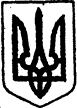 КИЇВСЬКА ОБЛАСТЬТЕТІЇВСЬКА МІСЬКА РАДАVІІІ СКЛИКАННЯДЕСЯТА  СЕСІЯПЕРШЕ ПЛЕНАРНЕ ЗАСІДАННЯРІШЕННЯ28 вересня 2021 року                                          № 410 - 10 - VIIІ
Про повернення субвенції до державного бюджету в разі розірвання договору фінансового лізингуВідповідно до Бюджетного кодексу України, Постанови Кабінету Міністрів України від 11.08.2021 р. №883 «Питання надання субвенції з державного бюджету місцевим бюджетам на розвиток комунальної інфраструктури, у тому числі на придбання комунальної техніки» та згідно Порядку та умов, визначених даною Постановою, Тетіївська міська радаВ И Р І Ш И Л А:У разі отримання субвенції з державного бюджету на розвиток комунальної інфраструктури, у тому числі на придбання комунальної техніки та у разі розірвання уповноваженим банком договору фінансового лізингу на підставі несплати комунальним підприємством лізингових платежів, передбачених договором фінансового лізингу, субвенція підлягає поверненню заявником до державного бюджету в повному обсязі протягом трьох місяців з моменту розірвання договору фінансового лізингу.Контроль за виконанням рішення покласти на першого заступника міського голови Кизимишина В.Й., постійну комісію з питань планування, бюджету, фінансів та соціально-економічного розвитку міста (Кирилюк В.А.) та постійну комісію з питань торгівлі, житлово-комунального господарства, побутового обслуговування, громадського харчування, управління комунальною власністю, благоустрою, транспорту, зв’язку (голова комісії - Фармагей В.В.).Міський голова                                                    Богдан БАЛАГУРА